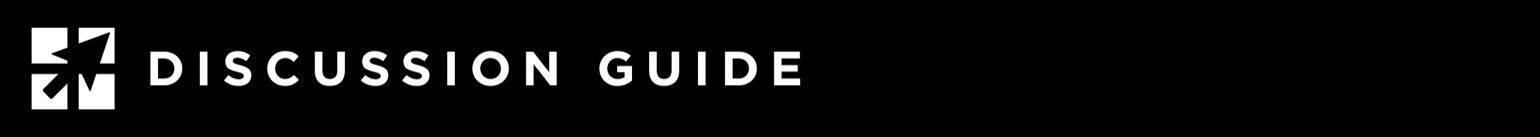 TRUSTWORTHY MEN1 Corinthians 4:1-5This discussion is based on the Friday Morning Men’s Fellowship study “Stand Firm”, available at https://leadmin.org/standfirm.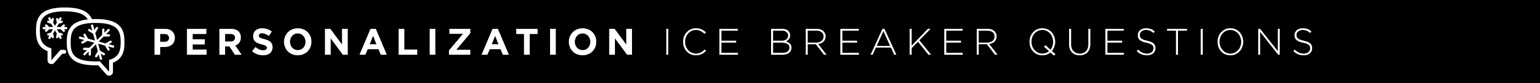 Use one of these to get the group talking about today’s topic:•	Have you ever had the opportunity to judge something—a contest or competition of some kind? What was it? Share the experience.•	What is something that someone can show or do to gain your trust? What will instantly break your trust?•	What are you loyal to? Do you have a college or team, or group of people that have your loyalty? Why do you express loyalty to it/them?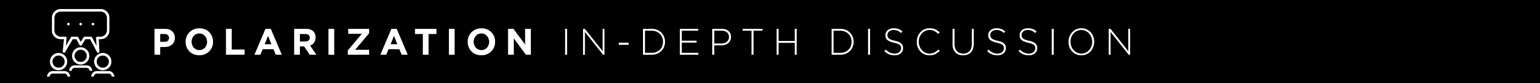 Go in-depth with these questions. Based on your available time, choose 3-4 that you believe are most thought-provoking:•	Read 1 Corinthians 4:1-5. What does the writer mean by “those who have been given trust must prove faithful?”•	What trust have we been given in Christ?•	How do we remain faithful to that trust?•	Who is qualified to sit in judgement?•	What does it mean to be a trustworthy man? (Hint: Look up definitions for faith, loyalty, fidelity)•	How does being a trustworthy man help you at home and at work?•	Judgement is about being accountable. According to these verses, what are we accountable to God for?•	How will we know if we have been faithful to God with what has been entrusted to us?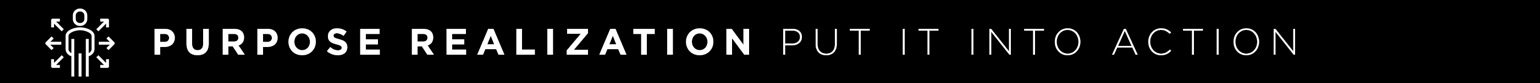 •	Faithfulness is “ongoing loyalty and support to a person or cause.” How can you show loyalty and support to the cause of Christ this week? Is there an area of trustworthiness in your life that you should work on? (Think about your time, your finances, your relationships, your talents and skills, etc.)